Publicado en Portugal el 26/04/2024 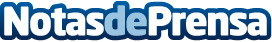 La mayor cita de ciberseguridad europea, RootedCON, aterriza por primera vez en PortugalExpertos en ciberseguridad de reconocido talento a nivel nacional e internacional, se darán cita para tratar las últimas novedades del sector y sentar las últimas bases para continuar luchando contra el cibercrimenDatos de contacto:Carla MarínRootedCON659465597Nota de prensa publicada en: https://www.notasdeprensa.es/la-mayor-cita-de-ciberseguridad-europea Categorias: Internacional Nacional Inteligencia Artificial y Robótica Sociedad Eventos Software Ciberseguridad Formación profesional Cursos Innovación Tecnológica http://www.notasdeprensa.es